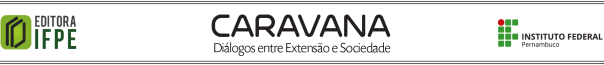 USO SUSTENTÁVEL DA ÁGUA SUSTAINABLE USE OF WATER VILA NOVA, Fátima Verônica Pereira Instituto Federal de Pernambuco; fatima.pereira@caruaru.ifpe.edu.brANDRADE, Rúbia Valéria Gomes de Instituto Federal de Pernambuco; rubia.andrade@caruaru.ifpe.edu.brDEUS, Dielison da Silva Rodrigues de Instituto Federal de Pernambuco; dielisonr@gmail.comSILVA, Jônatas Bezerra da Instituto Federal de Pernambuco; jonatasbs13@gmail.comALMEIDA, Olívia Camila Bertino de Instituto Federal de Pernambuco; camila.almeida_mila@hotmail.comSOBRINHO, Walber Mendes de Andrade Instituto Federal de Pernambuco; walber.mendes19@gmail.comQuadro 01 – Produção hídrica por aparelho e potência, IFPE/Campus Caruaru;Fonte: Autores, 2019.Potência dos AparelhosProdução de Água18.000 BTUS0,867 L/h24.000 BTUS1,467 L/h36.000 BTUS2,167 L/h